PRESS RELEASEMINISTRY OF DEFENCEOffice of Deputy Director (Media)Rawalpindi, the 07th Sept 2020H.E.Mr.Nawaf bin Saeed Al-Maliky, Ambassador of the Kingdom of Saudi Arabia called on Federal Minister for Defence, Pervez Khattak at Islamabad, today. Minister for Defence welcomed the dignitary and conveyed that Pakistan attaches great value to its relations with Saudi Arabia.The Federal Minister for Defence said that the People of Pakistan have a great regard for Saudi government and its people. The two states have a remarkable history of brotherly relations. We consider Saudi Arabia is a confident and a trust worthy friend and we would like to continue with same space and momentum. The scope and scale of cooperation between two countries is a very huge, therefore, we should further diversify our relations, “the Defence Minister added”. Acknowledging the existing scale of cooperation between the two states the visiting dignitary said that our relations with Pakistan are based on a mutual trust.Therefore, we are committed to work with Pakistan and its people to further expand our brotherly relation.**** وزارت دفاع
حکومت پاکستان
اسلام آباد :07ستمبر  2020ء
سعودی عرب کے سفیر ایچ ای ای نواف بن سعید المالکی نے آج وفاقی وزیر دفاع پرویز خٹک سے اسلام آباد میں ملاقات کی۔ وزیر دفاع نے معززین کا خیرمقدم کیا اور کہا کہ پاکستان سعودی عرب کے ساتھ اپنے تعلقات کو بہت اہمیت دیتا ہے۔
وفاقی وزیر دفاع نے کہا کہ پاکستانی عوام سعودی حکومت اور اس کے عوام کے لئے بہت زیادہ احترم رکھتے ہیں ۔ دونوں مما لک میں برادرانہ تعلقات کی قابل ذکر تاریخ ہے۔ ہم سمجھتے ہیں کہ سعودی عرب ایک پراعتماد اور قابل اعتماد دوست ہے اور ہم ان تعلقا ت کو فروغ دیناچاہتے ہیں۔ "وزیر دفاع نے مزید کہا کہ" دونوں ممالک کے مابین تعاون بہت وسیع ہے، لہذا ، ہمیں اپنے تعلقات کو مزید فروغ دینا چاہئے۔ دونوںمما لک کے مابین موجودہ باہمی تعاون پر بات کرتے ہوئے معزز سفیر نے کہا کہ پاکستان کے ساتھ ہمارے تعلقات باہمی اعتماد پر مبنی ہیں۔
لہذا ، ہم اپنے برادرانہ تعلقات کو مزید وسعت دینے کے لئے پاکستان اور اس کے عوام کے ساتھ مل کر کام کرنے کے لئے پرعزم ہیں۔
٭…٭…٭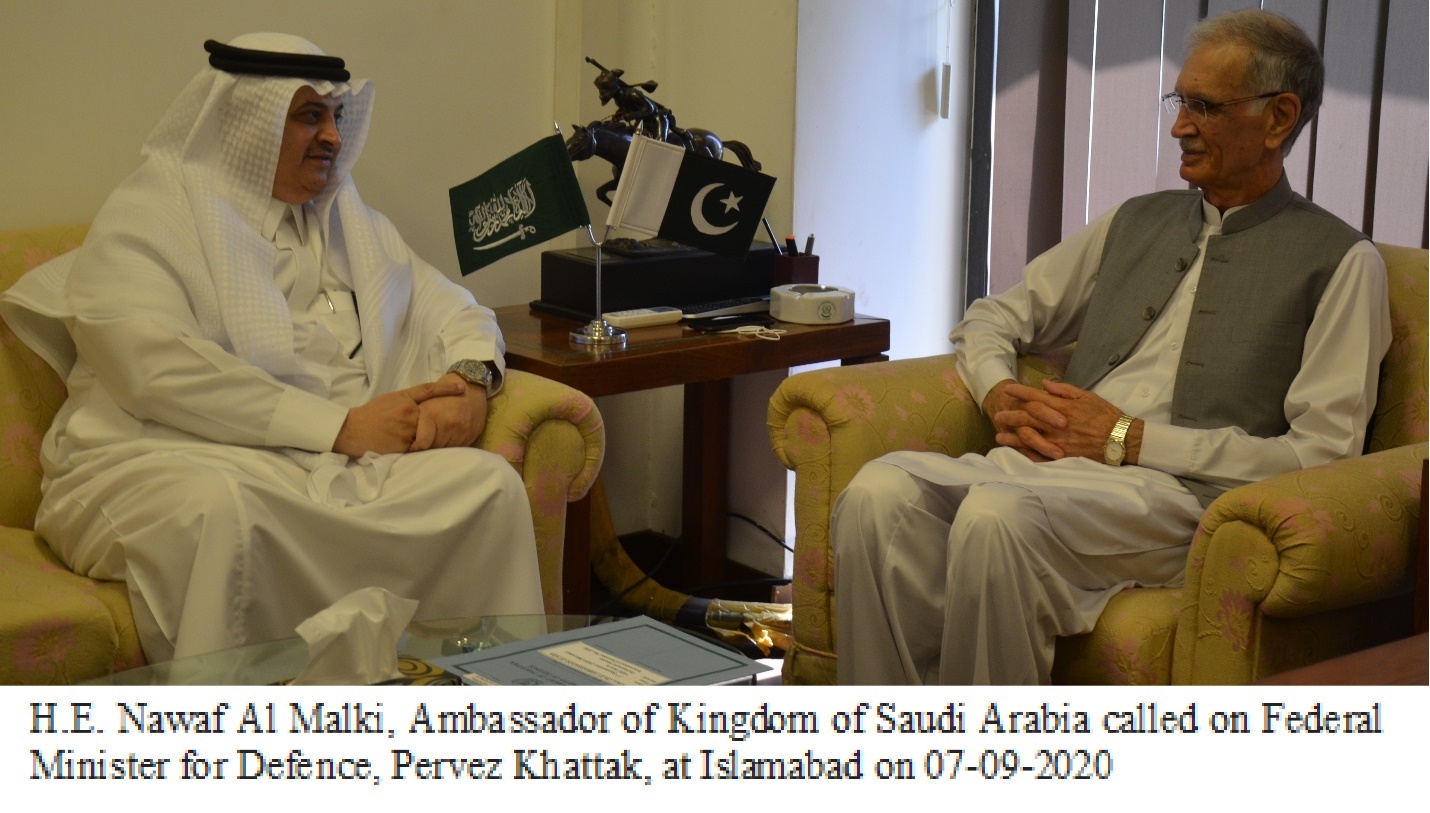 